Международная система единиц (СИ)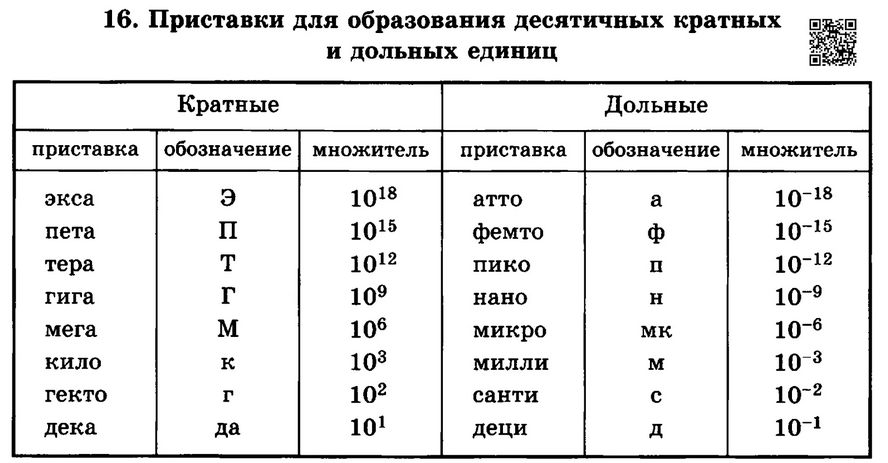 Международная система единиц (СИ)Международная система единиц (СИ)Наименование величиныЕдиница измеренияСокращенное обозначение единиц измеренияДлинаметрмМассакилограммкгВремясекундасСила электрического токаамперАПлощадьквадратный метрм2Объемкубический метрм3ПлотностьКилограмм на кубический метрКг/м3Скоростьметр в секундум/сУгловая скоростьрадиан в секундуРад/сЧастотагерцГц, с-1Ускорениеметр в секунду за секундум/с2СиланьютонНДавлениепаскальПаРабота, энергия, количество теплотыджоульДжМощностьваттВтУдельная теплоемкостьджоуль на килограмм на кельвинДж/кг ∙СУдельная теплота плавления, парообразования, сгорания топливаджоуль на килограммДж/кгЭлектрический зарядкулонКлЕмкостьфарадФНапряжениевольтВСопротивлениеомОмИмпульсКг на метр в сенкундкКг ∙м/сМомент силыНьютон на метрН∙ мУдельное сопротивлениеОм на квадратный миллиметр на метрОм ∙мм2/мМагнитная индукцияТеслаТлМагнитный потокВеберВбОптическая сила линзыдиоптрияДптр, м-1Наименование величиныЕдиница измеренияСокращенное обозначение единиц измеренияДлинаметрмМассакилограммкгВремясекундасСила электрического токаамперАПлощадьквадратный метрм2Объемкубический метрм3ПлотностьКилограмм на кубический метрКг/м3Скоростьметр в секундум/сУгловая скоростьрадиан в секундуРад/сЧастотагерцГц, с-1Ускорениеметр в секунду за секундум/с2СиланьютонНДавлениепаскальПаРабота, энергия, количество теплотыджоульДжМощностьваттВтУдельная теплоемкостьджоуль на килограмм на кельвинДж/кг ∙СУдельная теплота плавления, парообразования, сгорания топливаджоуль на килограммДж/кгЭлектрический зарядкулонКлЕмкостьфарадФНапряжениевольтВСопротивлениеомОмИмпульсКг на метр в сенкундкКг ∙м/сМомент силыНьютон на метрН∙ мУдельное сопротивлениеОм на квадратный миллиметр на метрОм ∙мм2/мМагнитная индукцияТеслаТлМагнитный потокВеберВбОптическая сила линзыдиоптрияДптр, м-1Наименование величиныЕдиница измеренияСокращенное обозначение единиц измеренияДлинаметрмМассакилограммкгВремясекундасСила электрического токаамперАПлощадьквадратный метрм2Объемкубический метрм3ПлотностьКилограмм на кубический метрКг/м3Скоростьметр в секундум/сУгловая скоростьрадиан в секундуРад/сЧастотагерцГц, с-1Ускорениеметр в секунду за секундум/с2СиланьютонНДавлениепаскальПаРабота, энергия, количество теплотыджоульДжМощностьваттВтУдельная теплоемкостьджоуль на килограмм на кельвинДж/кг ∙СУдельная теплота плавления, парообразования, сгорания топливаджоуль на килограммДж/кгЭлектрический зарядкулонКлЕмкостьфарадФНапряжениевольтВСопротивлениеомОмИмпульсКг на метр в сенкундкКг ∙м/сМомент силыНьютон на метрН∙ мУдельное сопротивлениеОм на квадратный миллиметр на метрОм ∙мм2/мМагнитная индукцияТеслаТлМагнитный потокВеберВбОптическая сила линзыдиоптрияДптр, м-1